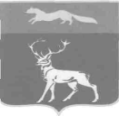 Совет депутатовмуниципального образованияБузулукский район      Оренбургской областиРЕШЕНИЕ 23.08.2023 № 211г.  БузулукВ соответствии с Федеральным законом от 06.10.2003 № 131-ФЗ «Об общих принципах организации местного самоуправления в Российской Федерации», на основании статьи 26 Устава муниципального образования  Бузулукский район и решения Совета депутатов от 27.12.2017г. №221 «О наградах Бузулукского района» (с изм. от 17.02.2022 г. № 128) Совет депутатов муниципального образования Бузулукский район Р Е Ш И Л:1. Наградить Почетной грамотой Бузулукского района:1.1 за многолетний добросовестный труд и в связи с празднованием Дня ветеринарного работника:- Газизова Серика Шайдуловича – ветеринарного врача первой категории Красногвардейского ветеринарного участка государственного бюджетного учреждения «Бузулукское районное управление ветеринарии»;- Поликарпова Сергея Анатольевича – ветеринарного врача первой категории Троицкого ветеринарного участка государственного бюджетного учреждения  «Бузулукское районное управление ветеринарии»;- Стребкова Александра Руслановича – ветеринарного врача второй категории Преображенского ветеринарного пункта государственного бюджетного учреждения «Бузулукское районное управление ветеринарии». 1.2 за многолетний добросовестный труд, вклад в развитие сельскохозяйственного производства района и в связи с юбилеем: - Авдеева Александра Петровича - ведущего специалиста Управления государственного технического надзора министерства сельского хозяйства, торговли, пищевой и перерабатывающей промышленности Оренбургской области;- Горбунова Кирилла Владимировича – индивидуального предпринимателя, являющегося главой крестьянского (фермерского) хозяйства;- Затолокина Александра Владимировича – заведующего молочно-товарной фермой общества с ограниченной ответственностью «Пушкина» Бузулукского района Оренбургской области;- Затолокину Веру Алексеевну – специалиста по кадрам и учету в тракторном парке общества с ограниченной ответственностью «Пушкина» Бузулукского района Оренбургской области;- Корецкого Валерия Петровича – начальника государственного бюджетного учреждения «Бузулукское районное управление ветеринарии» Бузулукского района Оренбургской области.1.3 за большой личный вклад в развитии культуры Бузулукского района и в связи с празднованием 95-летнего юбилея со дня образования Бузулукского района:- Свиридову Ирину Анатольевну - заведующего Сухореченским сельским Домом культуры муниципального бюджетного учреждения культуры «Централизованная клубная система Бузулукского района».2. Произвести выплату поощрительного характера Газизову С.Ш., Поликарпову С.А., Стребкову А.Р., Авдееву А.П., Горбунову К.В., Затолокину А.В., Затолокиной В.А., Корецкому В.П., Свиридовой И.А. в размере 2299 рублей за счет средств бюджета.3. Поручить организацию исполнения решения администрации района.4. Контроль за исполнением данного решения оставляю за собой.Председатель Совета депутатов                                                             С.Г.РажинРазослано: в дело, Газизову С.Ш., Поликарпову С.А., Стребкову А.Р., Авдееву А.П., Горбунову К.В., Затолокину А.В.,            Затолокиной В.А., Корецкому В.П., Свиридовой И.А., финансовому управлению администрации района, МКУ ЦБУ, Бузулукской межрайпрокуратуре.О награждении Почетнойграмотой Бузулукского района